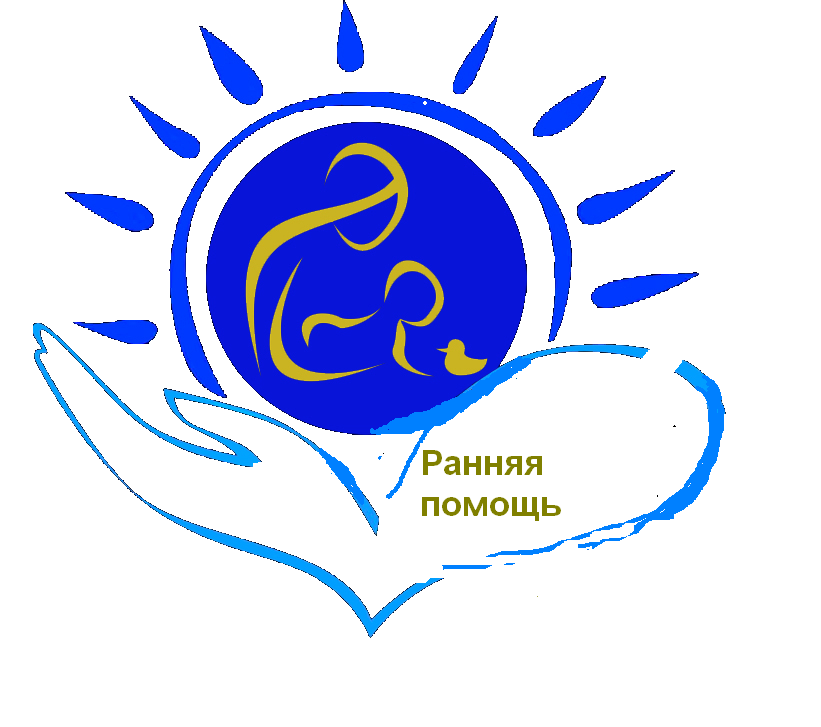 На основании приказа Департамента образования и науки Брянской области от 24 сентября 2017 года №55 на МБУ «Центр психолого-педагогической, медицинской и социальной помощи» Климовского района  возложены обязанности по предоставлению услуг ранней помощи детям с ограниченными возможностями здоровья и детям-инвалидам в возрасте от 0 до 3 лет. В Центре  проводится консультирование родителей и членов семей данной категории по вопросам:-внутрисемейных отношений и взаимодействия с ребёнком;- поддержки деятельности ребёнка в различных ситуациях;- развития речи и навыков общения ребёнка;- моторного развития ребёнка;- создания развивающей среды для ребёнка.Мы  оказываем услуги любой семье, обеспокоенной состоянием ребенка или его развитием.Семья  может обратиться в центр по собственной инициативе или по направлению других организаций;Семья  может  обратиться в центр  по телефону  или  лично;Любая семья имеет возможность получить первичную консультацию специалистов центра относительно состояния ребенка и его развития;Получатели услуг в других организациях не является препятствием к посещению центра.График  работы  специалистов  по оказанию ранней помощи Грецкая Тамара АлександровнаДиректор  МБУ «ЦППМСП» Климовского районаПонедельник – пятницаС 9:00 до 16:00Афанасьева Наталья МихайловнаУчитель-логопед  МБУ «ЦППМСП» Климовского районаПятницаС 09:00 до 10:00Филиппова Наталья ВикторовнаПедагог-психолог  МБУ «ЦППМСП» Климовского районаПонедельник С 11:00 – 12:00